Think of Others Thursday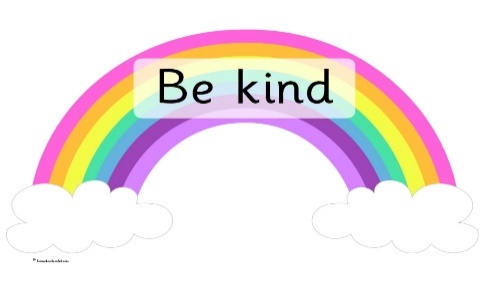 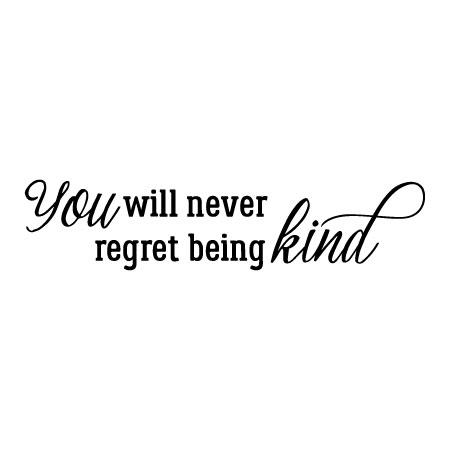 Complete one of the following activities (or as many as you like!)It is nice to be nice! Choose three ‘Random Acts of Kindness’ from the board to complete this week. We know it is hard not seeing your school friends at the moment, but we will all be together again soon. I am trying to make a delicious recipe for a Friendship Pie! So far, I have 3 spoonfuls of kindness, a sprinkle of laughter and a pinch of patience! What other ingredients do you think would make a good Friendship Pie? (template attached).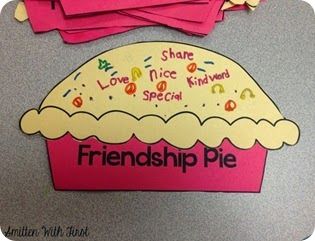  I bet there is someone that you really miss and can’t wait to give them a big squeeze! Why not fill out a ‘Keep This Hug Safe’ form, so they know that you are thinking about them (template attached).Try the Bumblebee Breathing Technique as you think about all the wonderful people in your life.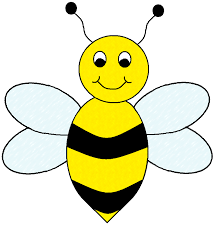 